POSITION VACANT: MANAGER OF GOD’S RESOURCES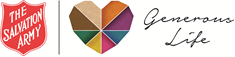 Whether we realise it or not, as followers of Jesus, we’ve accepted this sacred position.  We are the manager’s of God’s resources.Everything we have comes from God. It is not ours.  We are reminded throughout scripture that God is the creator and owner of everything but we have been entrusted to manage what we have been given.  Another word for it is ‘steward’ which can be defined as ‘manage or look after another’s property’.  In the book “Maximize: How to Develop Extravagant Givers in your Church” by Nelson Searcy, he points out a major assumnption:It is impossible to become a fully developing follower of Jesus without becoming a fully developing steward of financial resources. (Remember where your treasure is, there your heart will also be.)A vital aspect of being a follower of Jesus is that we surrender all to Him and trust God as our provider.  When we hand our lives over to His leading it includes everything.  We don’t sing “everything but this to Jesus I surrender, everything but this I reluctantly give”.  Or do we?It has been said there are three conversations: our mind, our heart and our wallets.  Why is it so difficult for so many to completely surrender all?  Do you experience any reluctance in giving to God?  Do you allow God to give you wisdom in how you deal with your finances and other resources?  Questions we need to consider and answer.You are likely familiar with the scripture from Matthew 25:14-30 – The Parable of the Talents.  (Read this together).As managers of God’s resources what type of performance review would you receive?   As people in leadership within your corps, you are managing God’s resources. While you manage what God has entrusted to you personally, you also manage what He has entrusted to your corps, to The Salvation Army.  What a privilege.  As you meet and discuss not only the finances but how this connects to the spiritual lives of your people, may you seek God’s wisdom and may He say to you “Well done good and faithful servant! You have been faithful with a few things; I will put you in charge of many things. Come and share your master’s happiness!” (v21) 